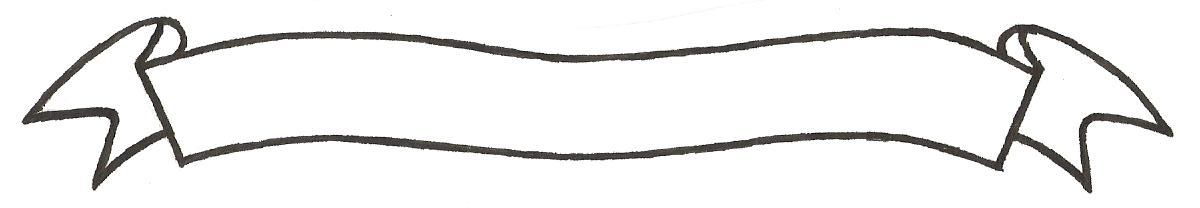 MERU UNIVERSITY OF SCIENCE AND TECHNOLOGYP.O. Box 972-60200 – Meru-Kenya. Tel: 020-2069349, 061-2309217. 064-30320 Cell phone: +254 712524293, +254 789151411 Fax: 064-30321Website: www.must.ac.ke  Email: info@must.ac.ke    University Examinations 2016/2017FOURTH YEAR, FIRST SEMESTER EXAMINATION FOR THE DEGREE OF BACHELOR OF SCIENCE IN BIOLOGICAL SCIENCES.SHC 3401: BIOINFORMATICSDATE: DECEMBER, 2016                                                                          TIME: 2 HOURSINSTRUCTIONS: -	Answer question one and any other two questionsQUESTION ONE (30 MARKS)Explain three fold objectives contained in the definition of bioinformatics.	(3 marks)State two contributions of Margret Dayoff in Bioinformatics. 		(4 marks)State three features of a SWISS-PROT database.				 (3 marks)Explain two functions of a biological databases.				 (4 marks)Explain three additional information on each entry in prints database.	(6 marks)Explain three secondary nucleotide sequence databases.			 (6 marks)State and explain four databases housed by KEGG  database.		 (4 marks)QUESTION TWO (20 MARKS)Compare and contrast pfam and prodom databases.					(20 marks)QUESTION THREE (20 MARKS)Discuss five disadvantages of biological databases.					(20 marks)QUESTION FOUR (20 MARKS)Describe four different types of database model.					(20 marks)QUESTION FIVE (20 MARKS)Discuss four primary protein sequence database.					(20 marks)